	Нужно сделать курсовой по «Моделированию  систем». Мой вариант 24. Методичка ниже. 	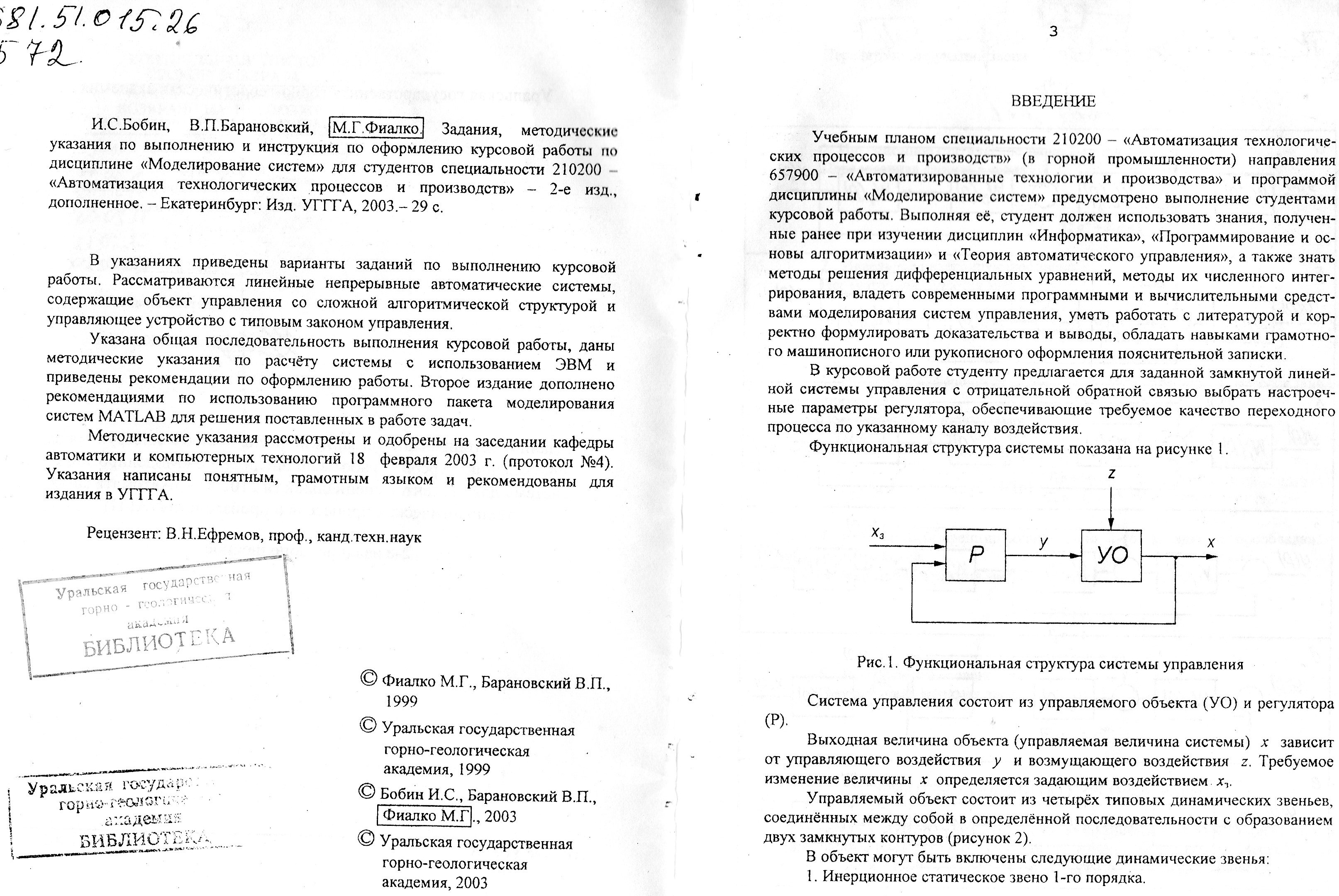 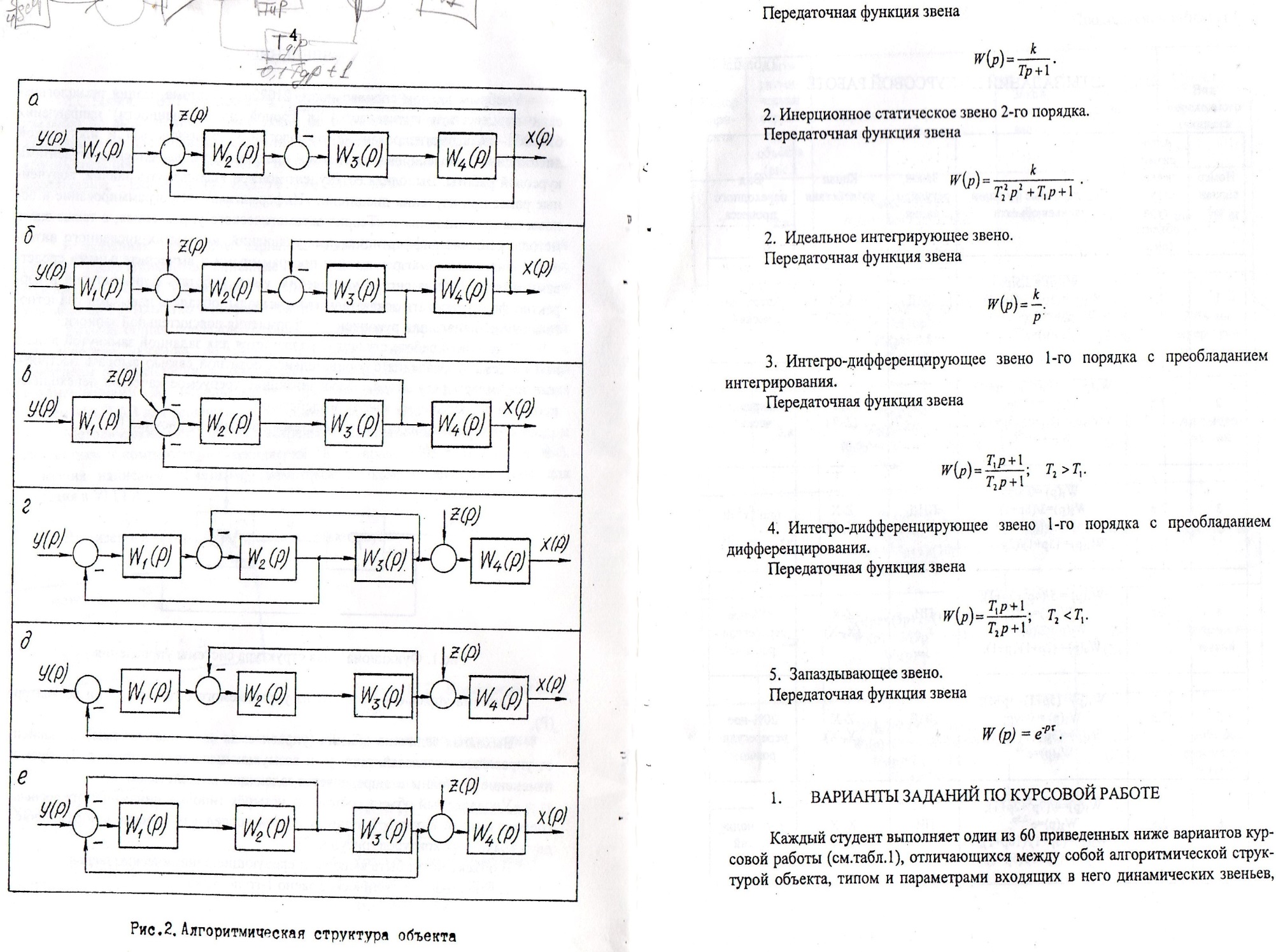 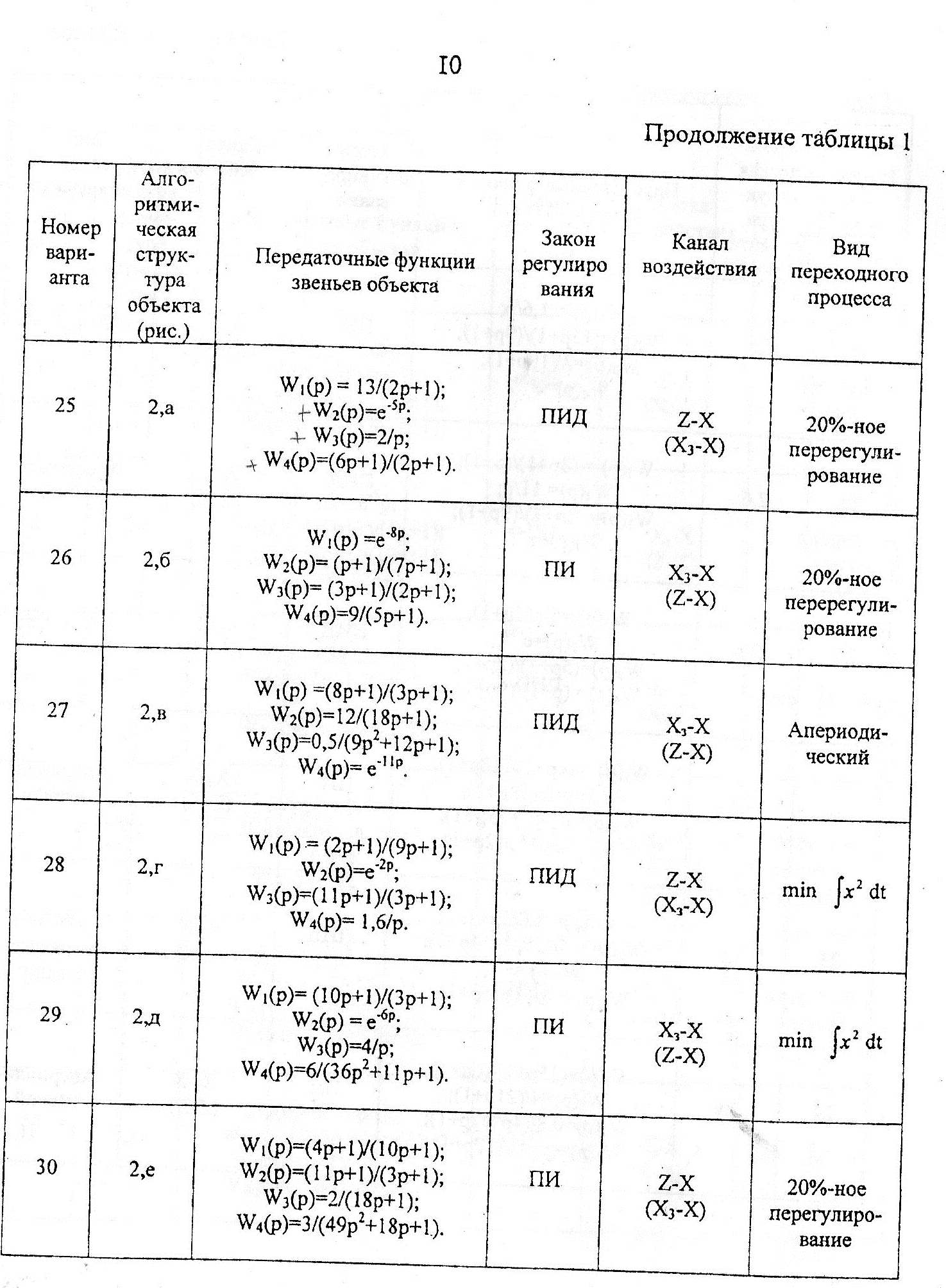 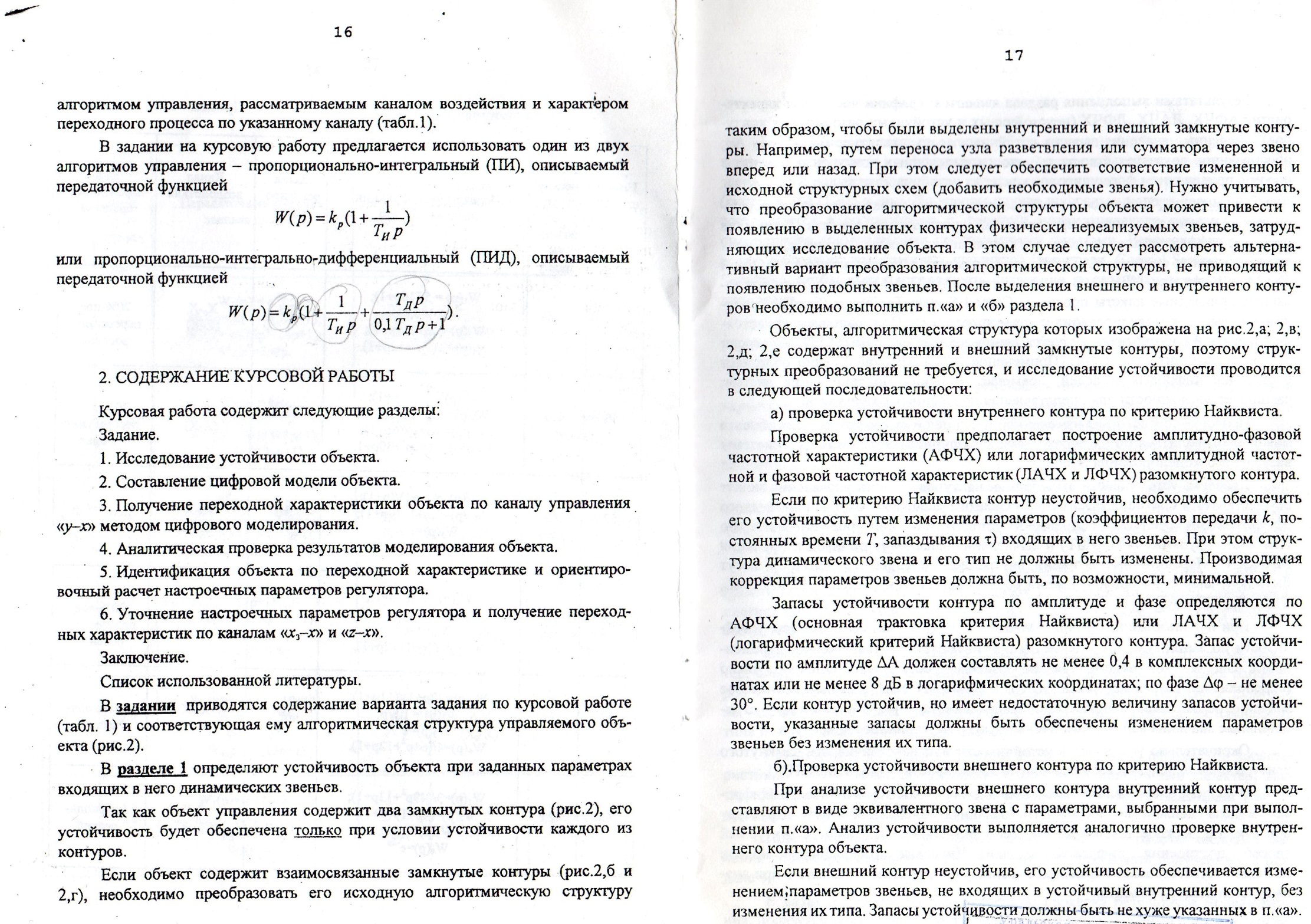 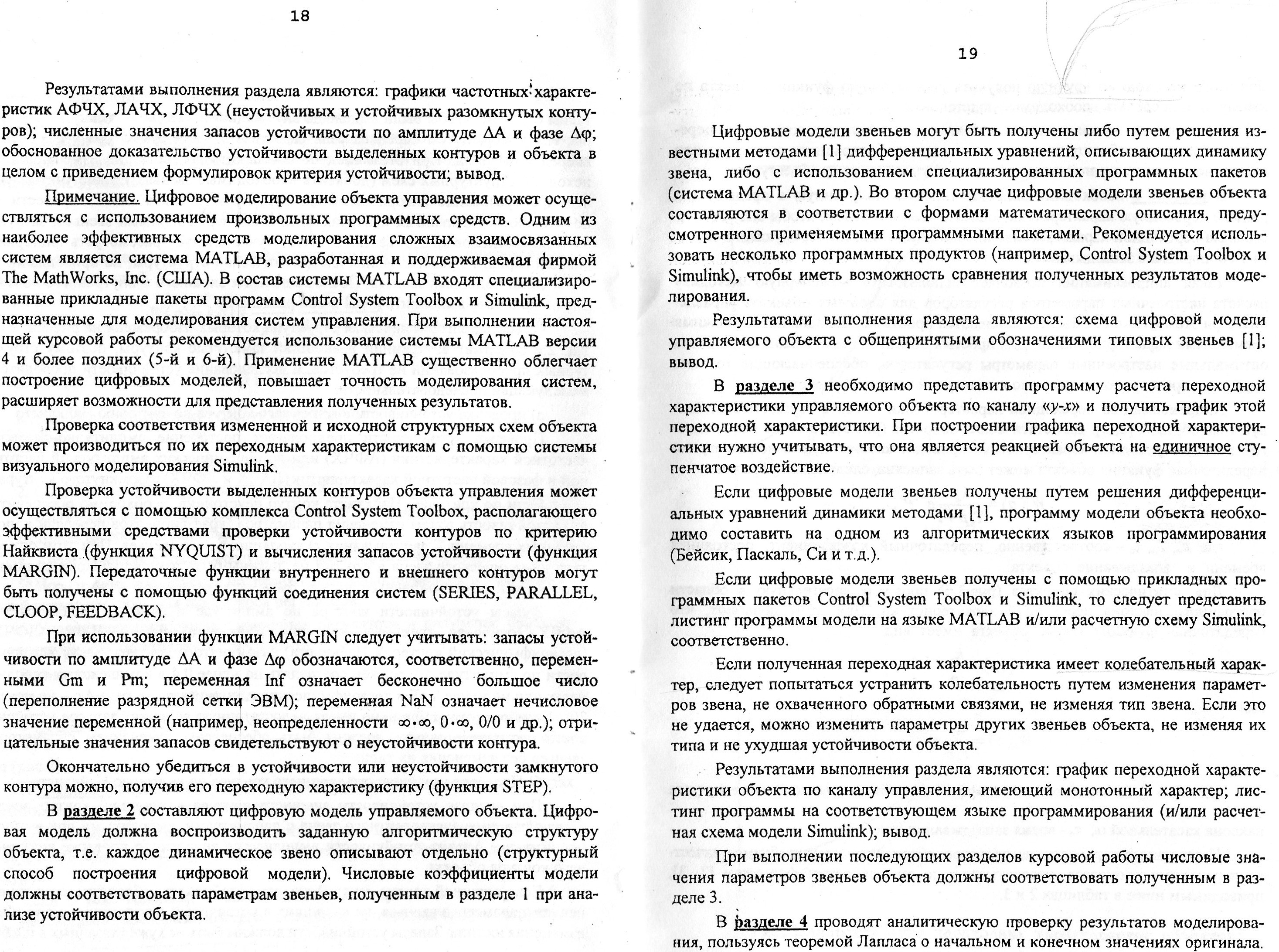 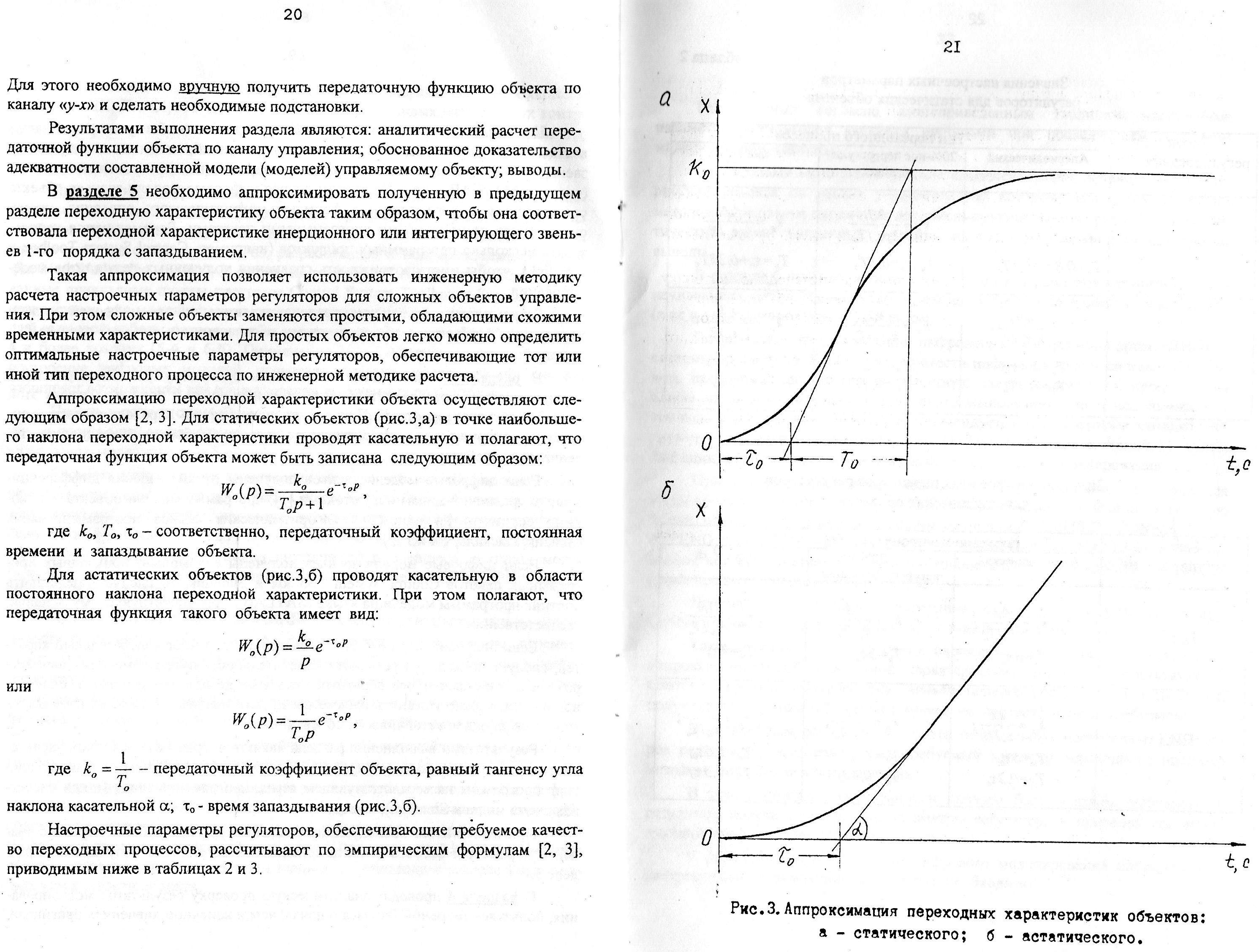 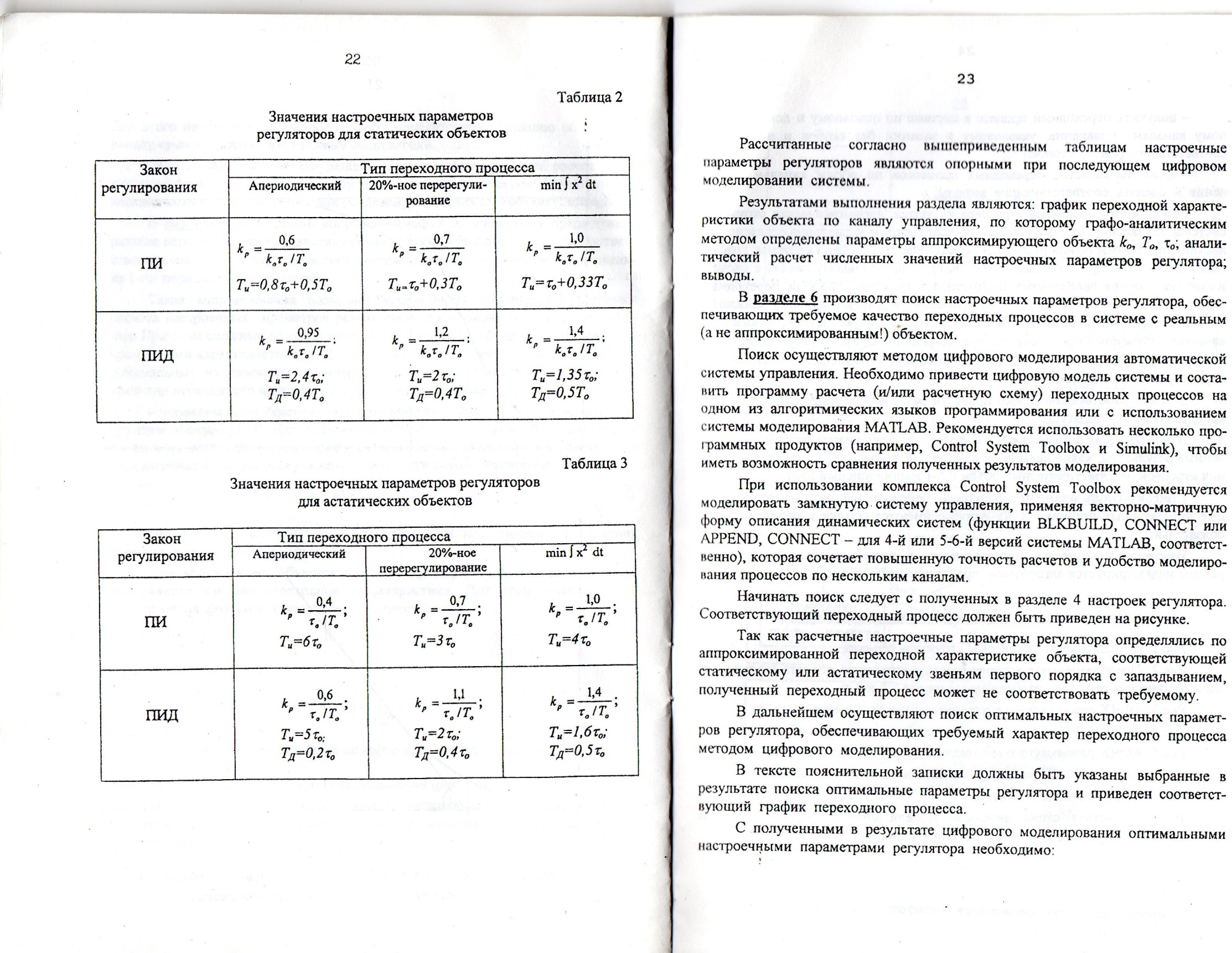 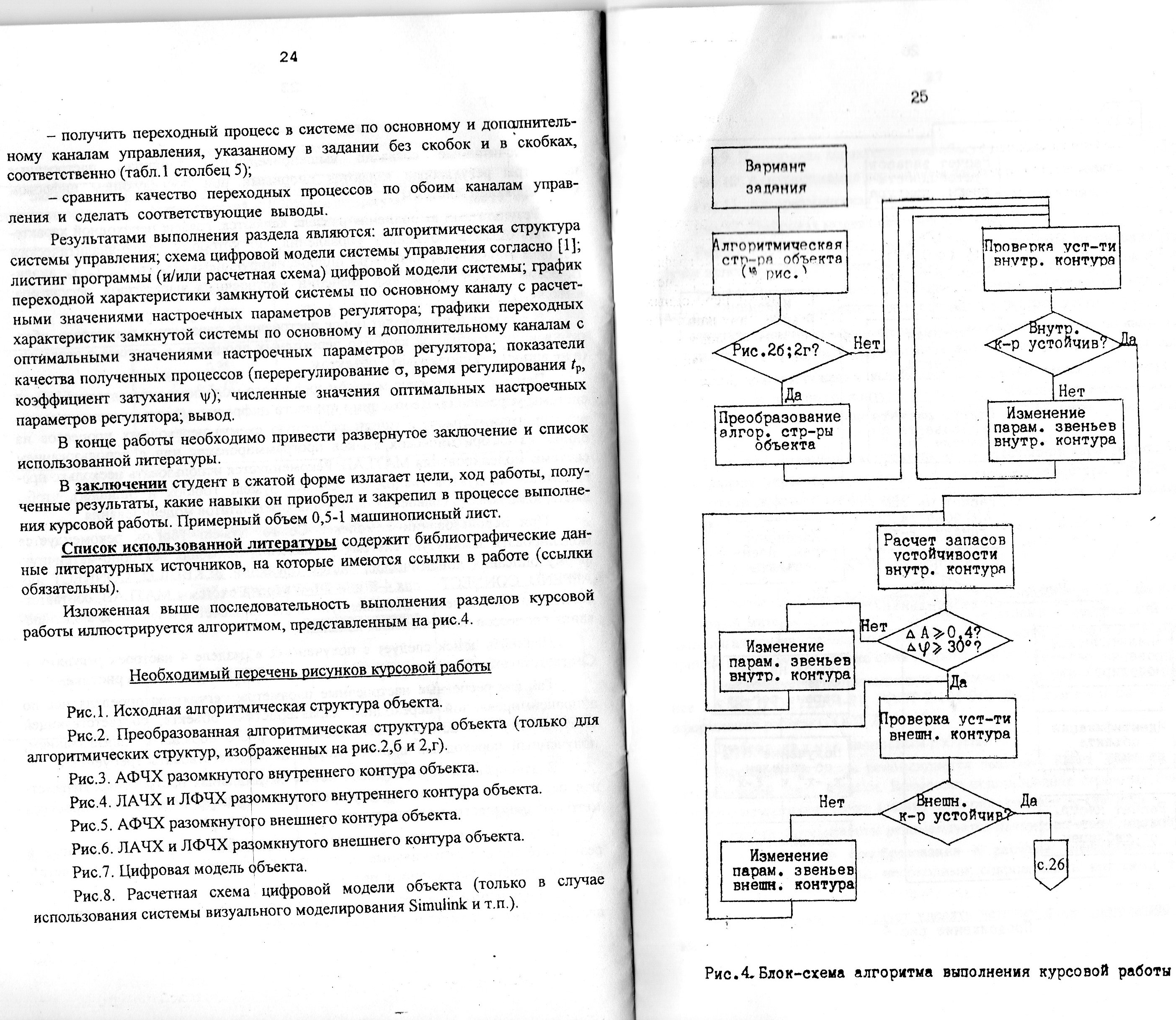 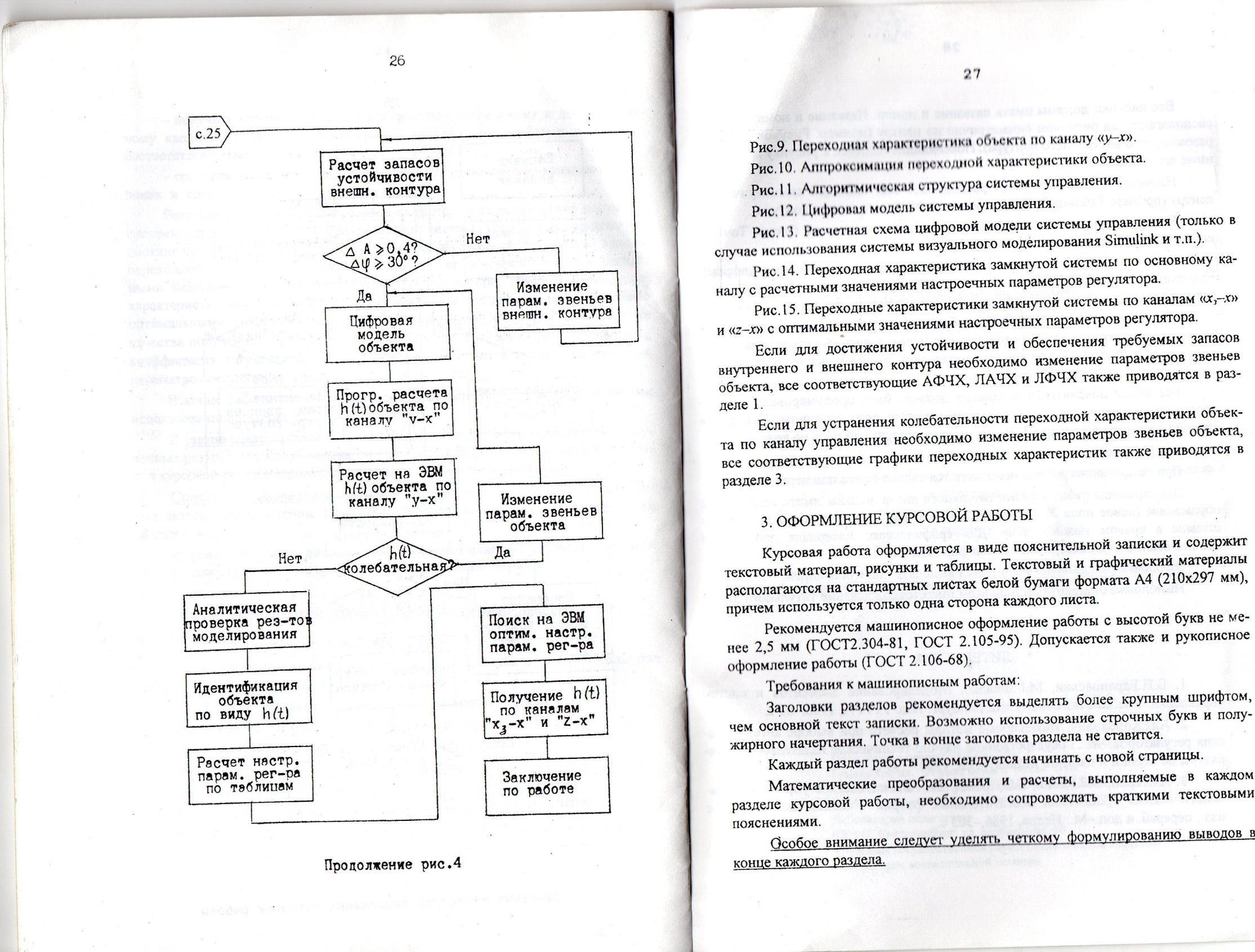 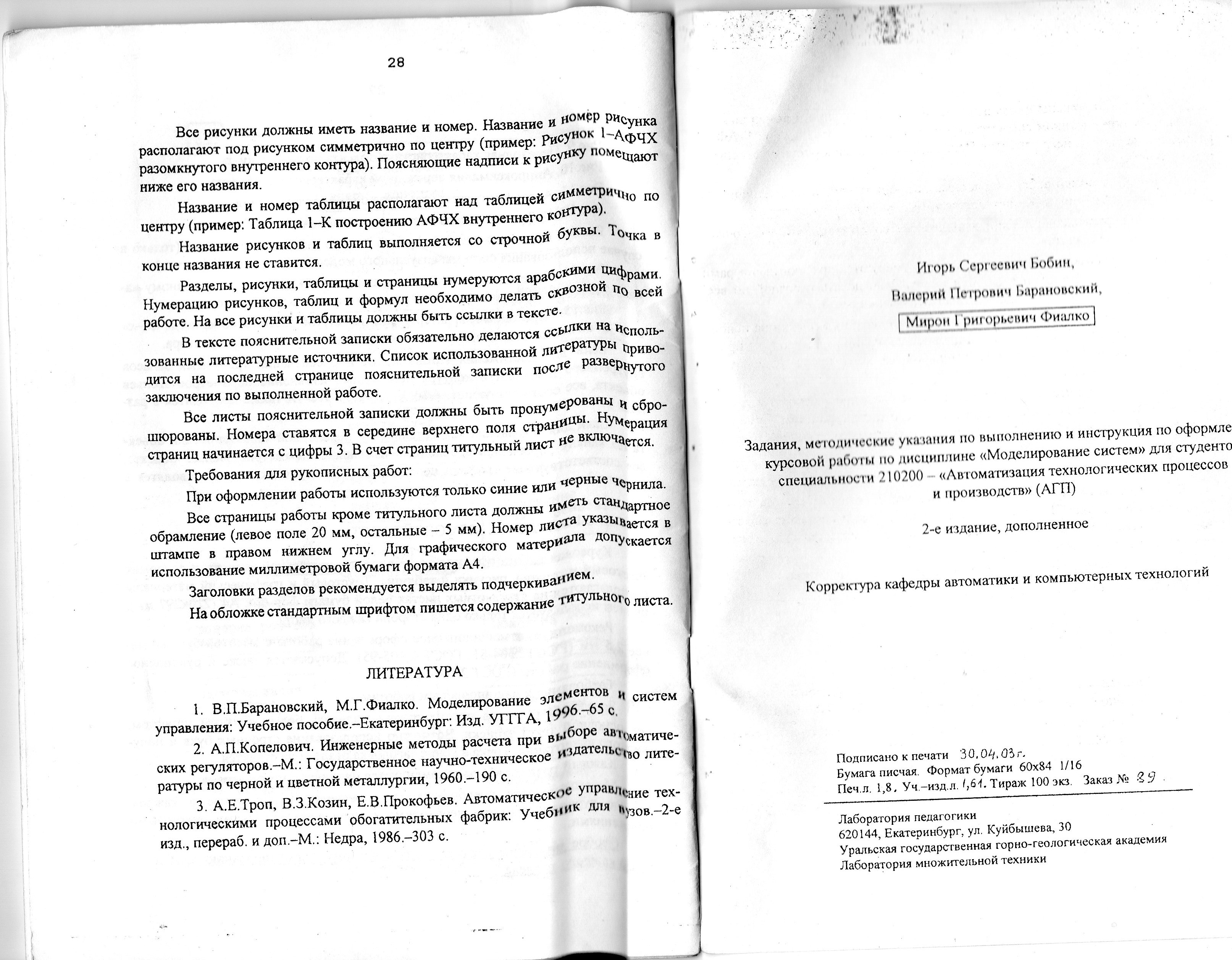 